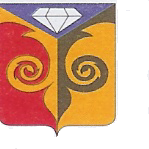 АДМИНИСТРАЦИЯ ПЕТРОЗАВОДСКОГО СЕЛЬСКОГО ПОСЕЛЕНИЯ Челябинской областиПОСТАНОВЛЕНИЕОт 28.07.2021г.  №25В соответствии с Федеральным законом от 23 ноября . № 261-ФЗ «Об энергосбережении и о повышении энергетической эффективности и о внесении изменений в отдельные законодательные акты Российской Федерации», постановлением Правительства РФ от 28 декабря 2020 г. № 2314 «Об утверждении Правил обращения с отходами производства и потребления в части осветительных устройств, электрических ламп, ненадлежащие сбор, накопление, использование, обезвреживание, транспортирование и размещение которых может повлечь причинение вреда жизни, здоровью граждан, вреда животным, растениям и окружающей среде», руководствуясь Уставом Петрозаводского сельского поселенияПОСТАНОВЛЯЕТ:Утвердить Правила обращения с отходами производства и потребления в части осветительных устройств, ртутьсодержащих ламп на территории Петрозаводского сельского поселения (приложение № 1).Назначить ответственным должностным лицом, за сбор, временное хранение отработанных ртутьсодержащих ламп от населения, специалиста Петрозаводского сельского поселения Сопилкину Н.Г.Опубликовать настоящее постановление на официальном сайте Администрации Петрозаводского сельского поселения Кусинского муниципального района в сети Интернет.Настоящее постановление вступает в законную силу с момента его подписания.Контроль над исполнением данного постановления оставляю за собой.Глава Петрозаводского сельского поселения                                     Р.Ф. СайфигазинПриложение № 1							         к постановлению Администрации							        Петрозаводского сельского поселения								№ 25 от 28.07.2021г.Правила обращения с отходами производства и потребления в части осветительных устройств, электрических лампна территории Петрозаводского сельского поселения( далее - Правила)  Общие положения1. Настоящие Правила устанавливают порядок обращения с отходами производства и потребления в части осветительных устройств, электрических ламп, содержащих в своем составе  ртуть и (или) ее соединения, которые при ненадлежащем сборе, накоплении, использовании, обезвреживании, транспортировке и размещении  на территории Петрозаводского сельского поселения могут причинить вред жизни, здоровью граждан, вреда животным, растениям и окружающей среде.Настоящие Правила обязательны для юридических лиц (независимо от организационно-правовой формы) и индивидуальных предпринимателей, в том числе осуществляющих управление многоквартирными домами на основании заключенного договора или заключивших с собственниками помещений многоквартирного дома договоры на оказание услуг по содержанию и ремонту общего имущества в таком доме (далее - юридические лица и индивидуальные предприниматели), а также физических лиц.2. Понятия, используемые в настоящих Правилах, означают следующее:отработанные ртутьсодержащие лампы - ртутьсодержащие отходы, представляющие собой отходы от использования товаров с ртутным заполнением и  содержанием ртути не менее 0,01 процента, утративших свои потребительские свойства(люминесцентные лампы с холодным катодом, люминесцентные лампы с внешним электродом, лампы люминесцентные трубчатые, лампы общего освещения ртутные высокого давления паросветные;потребители ртутьсодержащих ламп - юридические лица или индивидуальные предприниматели, физические лица, эксплуатирующие ртутьсодержащие лампы;оператор по обращению с отработанными ртутьсодержащими лампами (далее оператор) - юридическое лицо и индивидуальный предприниматель, осуществляющие деятельность по сбору, транспортированию, обработке, утилизации, обезвреживанию, хранению отработанных ртутьсодержащих ламп, на основании полученной в установленном порядке лицензии на осуществление деятельности по сбору, транспортированию, обработке, утилизации, обезвреживанию и размещению отходов I - IV класса опасности.место накопления отработанных ртутьсодержащих ламп – место накопления отработанных ртутьсодержащих ламп потребителями ртутьсодержащих ламп в целях в целях последующей их передачи оператору для транспортирования, обработки, утилизации, обезвреживания, хранения;индивидуальная упаковка для отработанных ртутьсодержащих ламп – изделие, которое используется для упаковки отдельной отработанной ртутьсодержащей лампы. Обеспечивающее ее сохранность при накоплении;транспортная упаковка для отработанных ртутьсодержащих ламп – изделие, которое используется для складирования отработанных ртутьсодержащих ламп в индивидуальной упаковке, обеспечивающее их сохранность при накоплении, хранении, погрузочно-разгрузочных работах и транспортировании;герметичность транспортной упаковки – способность оболочки(корпуса) упаковки, отдельных ее элементов и соединений препятствовать газовому или жидкостному обмену между средами, разделенными этой оболочкой.II. Порядок сбора и накопления отработанных ртутьсодержащих ламп4. Потребители ртутьсодержащих ламп (кроме физических лиц) осуществляющие накопление отработанных ртутьсодержащих ламп назначают ответственных лиц за обеспечение безопасного накопления отработанных ртутьсодержащих ламп и передачу их оператору.5. Места накопления отработанных ртутьсодержащих ламп у потребителей ртутьсодержащих ламп, являющимися собственниками, нанимателями, пользователями помещений в многоквартирных домах, определяются указанными лицами или по их поручению лицами, осуществляющими управление многоквартирными домами на основании заключенного договора управления многоквартирным домом или договора оказания услуг и (или) выполнения работ по содержанию и ремонту общего имущества в таких домах, которые организуют такие места накопления в местах, являющихся общим имуществом собственников многоквартирных домов, в соответствии с требованиями к содержанию общего имущества. Предусмотренными Правилами содержания общего имущества в многоквартирном доме, утвержденными постановлением Правительства Российской федерации от 13.08.2006г. №491 «Об утверждении Правил содержания общего имущества в многоквартирном доме» и уведомляют о таких местах накопления оператора на основании договора об обращении с отходами.6. Органы местного самоуправления организуют создание мест накопления отработанных ртутьсодержащих ламп, в том числе в случаях, когда организация таких мест накопления не представляется возможной в силу отсутствия в многоквартирных домах помещений для организации мест накопления, а также информирование потребителей о расположении таких мест.7. Накопление неповрежденных отработанных ртутьсодержащих ламп производится в соответствии с требованиями безопасности, предусмотренными производителем ртутьсодержащих ламп, указанных в правилах эксплуатации таких товаров. Накопление неповрежденных отработанных ртутьсодержащих ламп производится в индивидуальной и транспортной упаковках, обеспечивающих сохранность отработанных ртутьсодержащих ламп. Допускается использовать для накопления отработанных ртутьсодержащих ламп упаковку от новых ламп в целях исключения возможности повреждения таких ламп.8. Накопление поврежденных отработанных ртутьсодержащих ламп производится в герметичной транспортной упаковке, исключающей загрязнение окружающей среды и причинение вреда жизни и здоровью человека. 9.  Накопление отработанных ртутьсодержащих ламп производится отдельно от других видов отходов. Не допускается совместное накопление поврежденных и неповрежденных ртутьсодержащих ламп.10. В случае загрязнения помещения, где расположено место накопления отработанных ртутьсодержащих ламп парами и(или) остатками ртути лицом, организующим места накопления, должно быть обеспечено проведение работ по обезвреживанию отходов отработанных (в т.ч. поврежденных) ртутьсодержащих ламп с привлечением оператора на основании договора об оказании услуг по обращению с отходами.III. Порядок транспортирования отработанных ртутьсодержащих ламп11. Транспортирование отработанных ртутьсодержащих ламп осуществляется оператором в соответствии с требованиями ст.16 Федерального Закона «Об отходах производства и потребления». Допускается транспортирование отработанных ртутьсодержащих ламп потребителями до места накопления в индивидуальной и транспортной упаковках из-под ртутьсодержащих ламп аналогичных размеров, не имеющих видимых повреждений, или иной герметичной транспортной упаковке, обеспечивающих сохранность таких ламп при их транспортировании.12. Для транспортирования поврежденных отработанных ртутьсодержащих ламп используется герметичная  тара, исключающая возможность загрязнения окружающей среды и причинение вреда жизни и здоровью человека.13.Транспортирование поврежденных отработанных ртутьсодержащих ламп осуществляется оператором.14. Сбор отработанных ртутьсодержащих ламп у потребителей осуществляют операторы в местах накопления отработанных ртутьсодержащих ламп, информация о которых должна быть отражена в территориальной схеме обращения с отходами Челябинской области.15. Прием отработанных ртутьсодержащих ламп от физических лиц и потребителей осуществляется в специальной заводской упаковке или другой упаковке, обеспечивающей их сохранность при хранении и транспортировке. 16. Места сбора, как зоны возможного заражения  парами ртути, необходимо снабдить средствами индивидуальной защиты органов дыхания, доступными для свободного использования.  При возникновении аварийных ситуаций необходимо использовать средства индивидуальной защиты органов дыхания  и выполнять мероприятия по демеркуризации ртути.IV. Порядок размещения (хранение и захоронение) отработанных ртутьсодержащих ламп17. Хранение отработанных ртутьсодержащих ламп производится в специально выделенном для этой цели помещении, защищенном от химически агрессивных веществ, атмосферных осадков, поверхностных и грунтовых вод, а также в местах, исключающих повреждение тары.18. Допускается хранение отработанных ртутьсодержащих ламп в неповрежденной таре из-под новых ртутьсодержащих ламп или в другой таре, обеспечивающей их сохранность при хранении, погрузо-разгрузочных работах и транспортировании.19. Размещение отработанных ртутьсодержащих ламп не может осуществляться путем захоронения.V. Порядок обезвреживания и использования отработанных ртутьсодержащих ламп20. Обезвреживание  и использование отработанных ртутьсодержащих ламп осуществляется специализированными организациями, осуществляющими их переработку методами, обеспечивающими выполнение санитарно-гигиенических, экологических и иных требований. Об утверждении Правил обращения с отходами производства и потребления в части осветительных устройств, ртутьсодержащих ламп на территории Кусинского муниципального района